Antrag auf Zulassung als Probenehmer für Saatgut-------------------------------------------------------------------- --------------------------------------------------------------------------------------------------------------------------------------------------------------------------------------------------------------------------------------------------------------------------------------------------------------------------------------------------------------------------------------------------------------------------------------------------------------------------------------------------------------------------------------------------------------------------------                                                                                                                                                                                                                                                                                                                                                                                                                                                      --------------------------------------------------------------------------------------------------------------------------------------------------------------------------------------------------------------------------------------------------------------------------------------------------------------------------------------------------------------------------------------------------------------------------------------------------------------------------------------------------------------------------------------------------------------------------------------------------------------------------------------------------    Telefon                                                        Mobiltelefon      Fax                                                              emailHiermit stelle ich den Antrag, als Probenehmer für Saatgut nach § 11(7) SaatgutV durch die Landesanstalt für Landwirtschaft und Gartenbau Sachsen-Anhalt (LLG) zugelassen zu werden. Ich werde für folgenden Aufbereitungsbetrieb tätig sein:………………………………………………                   ….……………………………………Ort, Datum                                                                    Unterschrift des Probenehmers___________________________________________________________________Landesanstalt für Landwirtschaft und GartenbauPrüf- und Anerkennungsstelle für Saat- und PflanzgutSchiepziger Straße 29, 06120 Halle-Lettin (0345) 5584-121         (0345) 5584-122  Poststelle.SPAS@llg.mule.sachsen-anhalt.de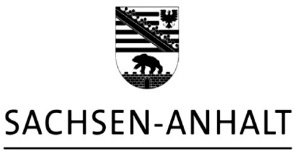 NameVorname   GeburtsdatumPLZOrt  Ortsteil  Straße  HausnummerHausnummerAnschrift Aufbereiter:    Aufbereiter- Kennziffer: 